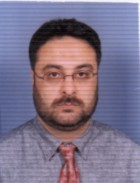 سيرة ذاتيةالاســـم: مـحـمـد علي عبوشي.الجنســية: أردني.تاريخ الميلاد: 1 / 2 / مكان الميلاد: إربد – الأردن.الحالة الاجتماعية: متزوج وله ثمانية أطفال.مكان الإقامة:  الإمارات العربية المتحدة.اللـغـات: العربية لغته الأم، ويجيد الروسية بمستوى جيد.  المؤهلات والخبرات:حصل على دبلوم الدراسات الإسلامية + التأهيل التربوي، عام 1991م.تنقل للتدريس في عدة بلدان ابتداء من سنة 1992، وتخصص زمنا طويلا في تدريس اللغة العربية للناطقين باللغة الروسية. ساهم في التدريس والتأسيس والإدارة لمدارس ومعاهد في الجمهوريات الروسية مثل مدرسة الحكمة ومعهد الإمام النووي.درّس في بعض المدارس في الإمارات العربية المتحدة لمدة قصيرة (مدرسة فيلادلفيا الخاصة - دبي).أعطى دورات في تعليم العربية للناطقين بغيرها في بعض المراكز مثل: مركز المعرفة – الشارقة، ومعهد سكيركت للتدريب – دبي، وكذلك الجامعات الخاصة مثل جامعة سان بطرسبرج الوطنية للهندسة والاقتصاد وهي فرع جامعة روسية في دبي– قرية المعرفة.عمل في إدارة مؤسسات صغيرة، وكذلك في التجارة، والآن متفرغ لنشر مادته التعليمية بشقيها: الحقيبة التعليمية، والتطبيق الذكي، ويسعى جل وقته للدعاية لها والتعريف بها للحصول على دعم وتمويل لنشرها.ألف بعض الكتب في تعليم اللغة: كتاب مبسط  من جزء واحد، ثم حقيبة تعليمية من ثلاثة أجزاء وقرص صوتي وقلم ناطق (مترجم إلى عدة لغات منها الروسية والإنجليزية). وكتاب تعليم العربية للسائحين (لم يطبع بعد)، وكتاب تعريف بالإسلام لغير المسلمين ترجم إلى الروسية وطبع منه آلاف النسخ ووزعت مجانا ولا يزال يطبع وينشر.